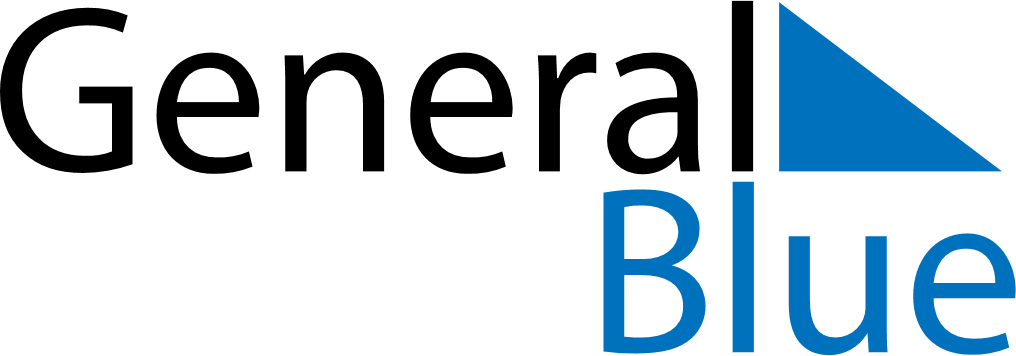 December 2024December 2024December 2024December 2024December 2024December 2024Catania, Sicily, ItalyCatania, Sicily, ItalyCatania, Sicily, ItalyCatania, Sicily, ItalyCatania, Sicily, ItalyCatania, Sicily, ItalySunday Monday Tuesday Wednesday Thursday Friday Saturday 1 2 3 4 5 6 7 Sunrise: 6:55 AM Sunset: 4:41 PM Daylight: 9 hours and 46 minutes. Sunrise: 6:56 AM Sunset: 4:41 PM Daylight: 9 hours and 45 minutes. Sunrise: 6:57 AM Sunset: 4:41 PM Daylight: 9 hours and 44 minutes. Sunrise: 6:58 AM Sunset: 4:41 PM Daylight: 9 hours and 43 minutes. Sunrise: 6:59 AM Sunset: 4:41 PM Daylight: 9 hours and 42 minutes. Sunrise: 7:00 AM Sunset: 4:41 PM Daylight: 9 hours and 41 minutes. Sunrise: 7:01 AM Sunset: 4:41 PM Daylight: 9 hours and 40 minutes. 8 9 10 11 12 13 14 Sunrise: 7:01 AM Sunset: 4:41 PM Daylight: 9 hours and 39 minutes. Sunrise: 7:02 AM Sunset: 4:41 PM Daylight: 9 hours and 38 minutes. Sunrise: 7:03 AM Sunset: 4:41 PM Daylight: 9 hours and 38 minutes. Sunrise: 7:04 AM Sunset: 4:41 PM Daylight: 9 hours and 37 minutes. Sunrise: 7:04 AM Sunset: 4:41 PM Daylight: 9 hours and 36 minutes. Sunrise: 7:05 AM Sunset: 4:42 PM Daylight: 9 hours and 36 minutes. Sunrise: 7:06 AM Sunset: 4:42 PM Daylight: 9 hours and 35 minutes. 15 16 17 18 19 20 21 Sunrise: 7:07 AM Sunset: 4:42 PM Daylight: 9 hours and 35 minutes. Sunrise: 7:07 AM Sunset: 4:42 PM Daylight: 9 hours and 35 minutes. Sunrise: 7:08 AM Sunset: 4:43 PM Daylight: 9 hours and 34 minutes. Sunrise: 7:09 AM Sunset: 4:43 PM Daylight: 9 hours and 34 minutes. Sunrise: 7:09 AM Sunset: 4:44 PM Daylight: 9 hours and 34 minutes. Sunrise: 7:10 AM Sunset: 4:44 PM Daylight: 9 hours and 34 minutes. Sunrise: 7:10 AM Sunset: 4:44 PM Daylight: 9 hours and 34 minutes. 22 23 24 25 26 27 28 Sunrise: 7:11 AM Sunset: 4:45 PM Daylight: 9 hours and 34 minutes. Sunrise: 7:11 AM Sunset: 4:45 PM Daylight: 9 hours and 34 minutes. Sunrise: 7:12 AM Sunset: 4:46 PM Daylight: 9 hours and 34 minutes. Sunrise: 7:12 AM Sunset: 4:47 PM Daylight: 9 hours and 34 minutes. Sunrise: 7:12 AM Sunset: 4:47 PM Daylight: 9 hours and 34 minutes. Sunrise: 7:13 AM Sunset: 4:48 PM Daylight: 9 hours and 35 minutes. Sunrise: 7:13 AM Sunset: 4:49 PM Daylight: 9 hours and 35 minutes. 29 30 31 Sunrise: 7:13 AM Sunset: 4:49 PM Daylight: 9 hours and 35 minutes. Sunrise: 7:13 AM Sunset: 4:50 PM Daylight: 9 hours and 36 minutes. Sunrise: 7:14 AM Sunset: 4:51 PM Daylight: 9 hours and 37 minutes. 